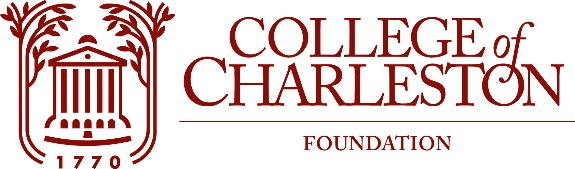 GOVERNANCE COMMITTEE MEETINGAugust 22, 2019School of Education, Health, and Human Performance Alumni Center86 Wentworth Street12:10 – 12:55 PMMISSIONThe Mission of the College of Charleston Foundation is to promote programs of education, research, student development, and faculty development for the exclusive benefit of the College of Charleston.CHARTERThe Governance Committee is responsible for assuring that appropriate board governance structures are in place and followed. Specifically, the committee reviews and recommends governing policies and principles to the Board and maintains a set of bylaws that is consistent with best governance practices and aligned with the mission of the Foundation and of the College.  The committee monitors adherence to such policies, including conflicts of interest, to ensure board compliance with fiduciary and legal responsibilities. It is responsible for assessing director and board performance on a known and routine schedule. The Governance Committee is also charged with keeping the Board informed of current best practices in non-profit governance through continuing education. The Committee seeks to foster an environment of open dialogue and sound governance among Directors, Foundation officers, and College staff.Committee Members: Tomi Youngblood – Chair		Lisa BurbageTina Cundari – Vice Chair		Leslie GambeeJohnnie Baxley III			Sherrie Snipes-WilliamsGlen Brown				Board Chair:  Jeff KinardExecutive Director: Chris TobinEx Officio: Debye AldermanLiaison: Carin JorgensenAgenda:Call to Order and Roll CallFOIA statementCharter ReviewApproval of Minutes from May 16 meeting Board director expectationsReview of Board Calendar for NovemberOld Business/New BusinessAdjourn